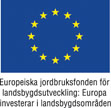 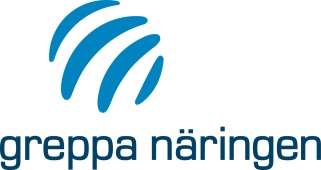 INDATABLANKETT FÖR VÄXTFÖLJDS- OCH BÖRDIGHETSMODUL (12B)För att underlätta rådgivningen fyll i nedan:1. JORDARTJordarten är väsentlig vid diskussion kring bördigheten, inte minst mullhalten. Finns det ingen jordartskartering ber vi dig uppskatta var på gården du har olika jordarter. Jordarten finns ofta analyserad i samband med linjekartering. Gör gärna en mycket enkel jordartskarta över gården.Genomsnittlig mullhalt  __________%  Genomsnittligt P-AL-värde _______   Genomsnittligt K-AL-värde ________2. Grödfördelning Ange de grödor som brukar förekomma 3. Huvudsakligaste växtföljd de senaste åren  
3. Alternativ du vill diskuteraJordart i genomsnittAndel , %Svagt leriga jordar, under 5% ler5% lerLeriga jordar, 5-15% ler5-15 % lerLättleror, 15-25% ler15-15 % lerMellan/styva leror, över 25% leröver 25 % lerGrödaAntal haGrödaAntal ha162738 4 9510Växtföljd 1Skörd 
senaste årenFörsäljnings-
pris senaste åretGödsling
Användning 
fånggrödaBearbetnings
-tidpunktSkörderester
bortförsÖvriga upplysningar
ton/hakr/kg el tonN-giva
mineralgödselPK-giva
mineralgödselStallgödseltyp och ton/haja/nejtidig höst/sen 
höst/vårja/nej12345678910Växtföljd 1Skörd 
senaste årenFörsäljnings-
pris senaste åretGödsling
Användning 
fånggrödaBearbetnings
-tidpunktSkörderester
bortförsÖvriga upplysningar
ton/hakr/kg el tonN-giva
mineralgödselPK-giva
mineralgödselStallgödseltyp och ton/haja/nejtidig höst/sen 
höst/vårja/nej12345678910